MEDICAL AND DENTAL PRACTITIONERS COUNCIL OF ZIMBABWE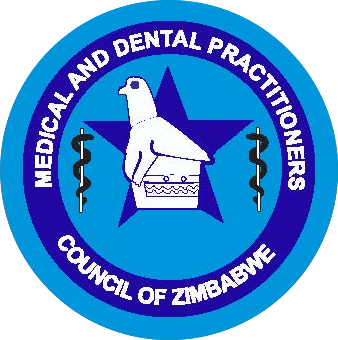 SENIOR REGISTRAR LOGBOOKFORORTHOPAEDICSPromoting the health of the population of Zimbabwe through guiding the medical and dental professionsGENERIC FORMAT FOR PRE-REGISTRATION SENIOR REGISTRAR IN ORTHOPAEDICSScore 1 – 51 is the worst score and 5 is the best score.  Meet candidate quarterly and discuss strengths and areas of improvement.  Consolidate with rating from other departments for overall score PREAMBLE:This log-book recognises that CPD is a life-long process and this document only serves as a basic quality evaluation process only to measure completion of a satisfactory Senior Registrar Internship in Orthopaedics.To provide an all round picture of a candidate’s capabilities it allows for importation of procedures from the Registrar’s log-book which would have contributed to the candidate’s overall surgical acumen while in training so long this is signed for by a recognisable Supervisor.It is expected that in keeping with current international norms all procedures will in future be coded and the log-book managed electronically.Some procedures listed may not be routinely practiced in Zimbabwe largely due to economic constraints while they are now standard procedures internationally. A candidate must be aware of them and make every effort to familiarise themselves with such procedures.A candidate is expected to be familiar with all simpler procedures such as manipulations and basic ORIFs while other complex procedures such as Endo-prosthetic replacements after tumour surgery or Computer Assisted Navigation Surgery is deemed beyond the remit of a Senior Registrar. These are not reflected in this logbook.To accommodate instances of a dearth of some procedures a candidate must achieve a Minimum Overall Rate (MOR) of Performance (P) + Assist (A) + O (observe) Rate of 90% of procedures in this book. This detail should be  labelled clearly at the end of the logbook.The numbers under P (performed), A (assisted) & O (observed) indicate the minimum required for the section and not a restriction of the number of procedures to be done. However, to enable a meaningful MOR to be calculated only the required numbers need be entered.It is strongly suggested a candidate keeps a second logbook for his own information and research purposes where unlimited entries of all procedures may be done in a lifetime.Overall assessment by Chairperson Department of Surgery Or Designate Registrable ………………………………………………………………………..Non Registrable……………………………………………………………………..Recommendation by Surgical Society of  ZimbabweRegistrable……………………………………………………………………………Non registrable………………………………………………………………………..Personal Attributes StrengthsAreas Of ImprovementScore Presentation       Personal/physical appearance Communication Patient, relatives and any other interested parties.Effective verbal skills.  Present ideas and information concisely.  Inspires confidence in colleagues.  Keeps others well informed etc.        Interpersonal relations        Work colleagues and superiors ManagementPlanning and OrganizationSets goals and priorities.  Plans ahead and utilizes resources effectively.  Ability to meet deadlines and monitor tasks. Judgement Considers pros and cons before making decisions.  Considers risks.  Considers impact of decisions and seeks advice.Leadership Effectively manages situations and implements changes when required.  Motivates, coordinates, guides and develops subordinates through actions and attitudes.Ethics Observance of both the patient’s and the doctor’s rights. Considers the ethical impact of decisions.  Demonstrates actions and attitudes of integrity.Reliability Can achieve goals without supervision.  Dependable and trustworthy.Quality of WorkAchieves high quality of work that meets requirements of the job.Quantity of WorkAchieves or exceeds the standard amount of work expected on the job.Initiative A self starter.  Provides solutions to problems.Cooperation Willingness to work with others as a team memberAssessment by other disciplines Professional conduct, reliability and quality of work.Participation in clinical audit, clinical governance and Continuous Professional Development  TeachingJunior medical and dental staff.  Nurses and other health professionals.ResearchParticipation in ongoing research.Others